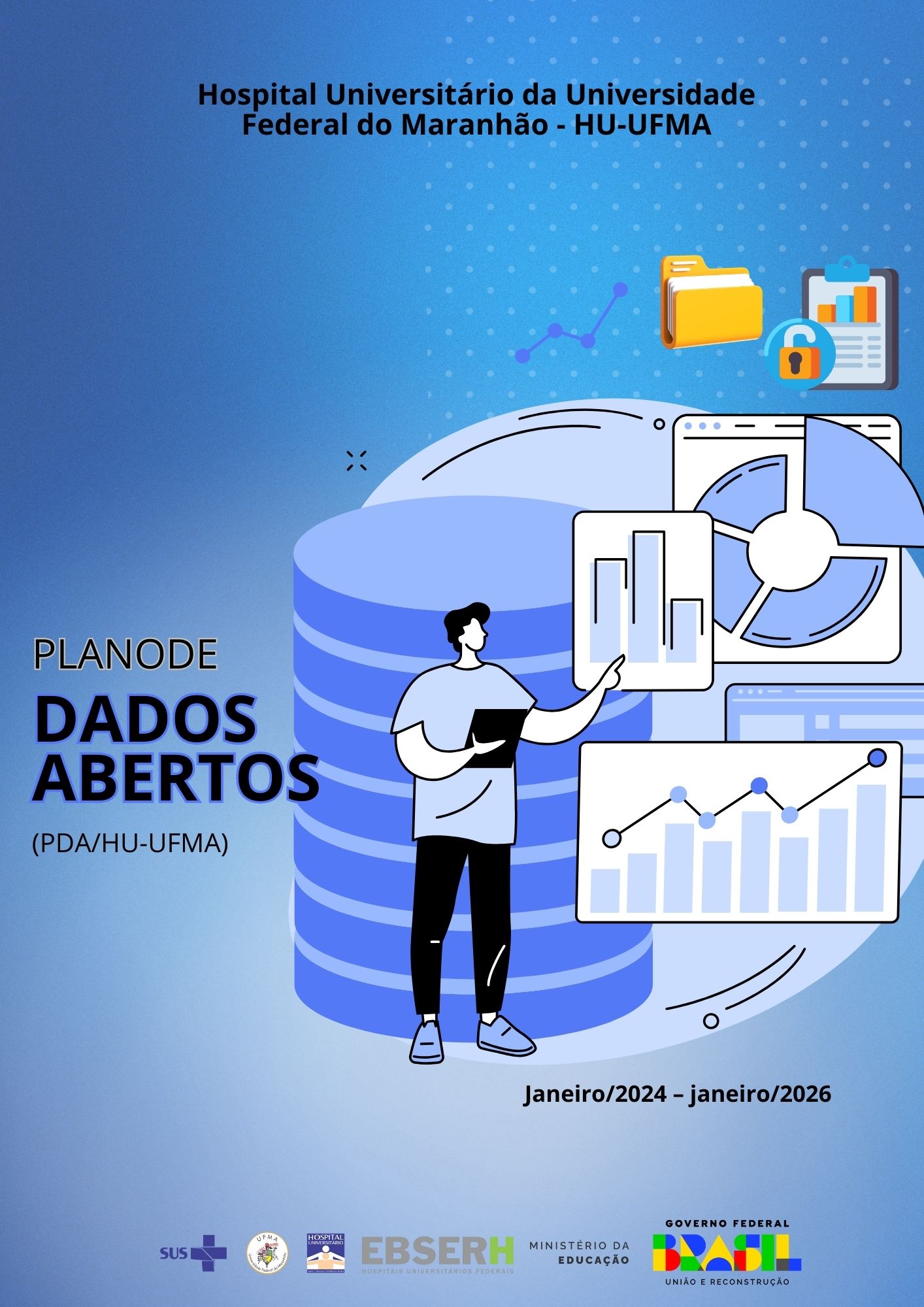 PLANO DE DADOS ABERTOSHospital Universitário da Universidade Federal do Maranhão(PDA/HU-UFMA)Janeiro/2024 – janeiro/2026EMPRESA BRASILEIRA DE SERVIÇOS HOSPITALARESUNIVERSIDADE FEDERAL DO MARANHÃOHOSPITAL UNIVERSITÁRIO DA UNIVERSIDADE FEDERAL DO MARANHÃOJaneiro / 2024FICHA TÉCNICAPRODUÇÃO E REVISÃO Comissão permanente de gestão de dados abertos, por seus representantesAVALIADORES Allan Kepler Gonçalves MessiasAna Maria Regis VasconcelosJanaina de Sousa BentiviVaneça Santos Leal Figueredo VALIDAÇÃO Controladoria Geral da UniãoAPROVAÇÃO Comitê de Governança Digital / HU-UFMALISTA DE ABREVIATURASSUMÁRIO1 INTRODUÇÃOO Plano de Dados Abertos do Hospital Universitário da Universidade Federal do Maranhão (PDA/HU-UFMA), atende a Política de Dados Abertos instituída pelo Governo Federal que definiu regras para promover a publicação de dados contidos em bases de dados governamentais pela Administração Pública Federal direta, autárquica e fundacional. Com o propósito de fortalecer a transparência, integridade e rastreabilidade dos atos públicos, o PDA é um “documento orientador para as ações de implementação e promoção de abertura de dados de cada órgão ou entidade da administração pública federal, obedecidos os padrões mínimos de qualidade, de forma a facilitar o entendimento e a reutilização das informações” (item V, Art. 2º, Decreto 8.777/2016).Os dispositivos legais que regem essa política são, dentre outros:O Decreto nº 8.777, de 11 de maio de 2016, que institui a Política de Dados Abertos do Poder Executivo Federal.O Decreto nº 9.903, de 8 de julho de 2019, que altera o Decreto nº 8.777, de 11 de maio de 2016, para dispor sobre a gestão e os direitos de uso de dados abertos.O Decreto nº 10.332, de 28 de abril de 2020, que institui a estratégia de Governo Digital, no âmbito dos órgãos e entidades da administração pública federal, direta, autárquica, e fundacional.A Resolução nº 3, de 13 de outubro de 2017, do Comitê Gestor da Infraestrutura Nacional de Dados Abertos (CGINDA), que aprova normas sobre a elaboração e publicação de Planos de Dados Abertos.A Lei nº 12.527, de 18 de novembro de 2011, conhecida como Lei de Acesso à Informação (LAI), que regula o acesso a informação, previsto na Constituição Federal.O Hospital Universitário da Universidade Federal do Maranhão (HU-UFMA), atendendo a essa política, lançou em 2020 o Plano de Dados Abertos (PDA) para o período de Dez/2020 a Dez/2022 da Instituição. Atendendo a prerrogativa de atualização bienal, e objetivando a abertura de seus dados, o HU-UFMA apresenta o PDA para o período de jan/2024 a jan/2026.2 CENÁRIO INSTITUCIONALO Hospital Universitário da Universidade Federal do Maranhão (HU-UFMA), localizado em São Luís, capital do Estado do Maranhão, é um órgão público federal, vinculado à Empresa Brasileira de Serviços Hospitalares (Ebserh).Atualmente, sua estrutura física inclui duas unidades hospitalares, com 524 leitos, sendo 77 de cuidados intensivos e nove unidades ambulatoriais externas. Conta, atualmente, com mais de 3.500 colaboradores, entre empregados/servidores públicos e terceirizados.O HU-UFMA apresenta como objetivo primordial a formação de profissionais da área da saúde, por meio do ensino, pesquisa, extensão, e prestação de uma assistência à saúde com qualidade e segurança aos usuários do Sistema Único de Saúde (SUS), sendo que, há mais de 15 anos, vem sendo certificado como Hospital de Ensino pelo Ministério da Educação (MEC) e Ministério da Saúde (MS), de acordo com a Portaria Interministerial MEC/MS nº 1.000 de 15 de abril de 2004. Desse modo, o Hospital Universitário destaca-se como maior cenário de prática da Universidade Federal do Maranhão (UFMA), contribuindo efetivamente para a formação acadêmica da área da saúde e, também, das ciências sociais, humanas e exatas, na medida em que recebe estagiários de diversos cursos, inclusive dos cursos técnicos de nível médio do Colégio Universitário (COLUN). No que concerne à pós-graduação, oferece três Programas de Residências: Multiprofissional (contemplando dois grandes eixos: Atenção à Saúde do Adulto e do Idoso e Atenção à Saúde da Criança e da Mulher, envolvendo diversas categorias profissionais), Médica (com 29 especialidades e subespecialidades) e em Área Profissional da Saúde (Cirurgia e Traumatologia Bucomaxilofacial e Enfermagem Obstétrica). O HU-UFMA se insere no sistema público de saúde, compondo a rede conveniada do Município de São Luís-MA, por meio do Convênio nº 002/2019, celebrado entre a Secretaria Municipal de Saúde (SEMUS) e o HU-UFMA. É um centro de referência estadual para realização de procedimentos de alta e média complexidade, nas seguintes especialidades: Cirurgia Cardiovascular, Traumato-Ortopedia, Neurocirurgia, Cirurgia Bariátrica, Cirurgia Oncológica, Nefrologia, além do atendimento à gestação de alto risco. Possui perfil quaternário, sendo o único hospital da rede pública local a realizar transplante de órgãos e tecidos. Considerando a diversidade das áreas assistenciais e técnicas, possui um banco de dados de informações, representando um rico campo para realização de pesquisas científicas. No que diz respeito ao processo e elaboração do PDA, ressaltamos a importância de estarmos alinhados com instrumentos e todas as instâncias de gestão da instituição assumindo conjuntamente o compromisso de permanente promoção de ações de melhoria em todos os processos com fomento ao uso e reuso dessas bases, bem como permanecendo com a manutenção de canais abertos ao cidadão para o atendimento de suas demandas. Destaca-se os instrumentos: Planejamento Estratégico e Plano Diretor de Tecnologia da Informação e Comunicação (PDTIC).3 OBJETIVOS:GERAL:Estabelecer as bases de promoção da abertura de dados produzidos pelo HU-UFMA, compromisso com a transparência e controle social. ESPECÍFICOS:Favorecer a cultura da transparência de dados públicos;Favorecer a gestão pública com base no controle social;Otimizar o acesso às informações públicas;Fomentar o aprimoramento dos processos de trabalho internos que envolvam informações públicas;4 CONSTRUÇÃO E EXECUÇÃO DO PLANO DE DADOS ABERTOSAções para abertura dos novos dados do HU-UFMA para o PDA (2023/2024):I. Atualização dos membros do Grupo de Trabalho da Transparência Ativa (GTTA) criado em 2020 com a indicação de pontos focais das áreas;II. Publicação de Portaria da Comissão Permanente de Gestão dos Dados Abertos (CPGDA/HU-UFMA);III. Reuniões de alinhamentos da Comissão a fim de se ter o entendimento sobre o assunto, assim como a definição do inventário e a organização da Matriz de Priorização, verificando-se a a identificação das bases de dados do HU-UFMA;IV. Abertura de processo-SEI para as áreas (Sugestão de abertura de Dados);V. Filtro das demandas de solicitação de acesso à informação (2021 e 2022)VI. Validação dos Dados sugeridos em reunião com a Comissão e o Colegiado Executivo (COLEX/HU-UFMA);VII. Abertura de Consulta pública para priorização da abertura dos dados e atender a sugestões da população, bem como validar os dados propostos internamente pelos gestores, partícipes da Comissão e Avaliadores;VIII. Definição do cronograma de abertura, periodicidade de atualização e metadados para cada base;IX. Organização das informações e publicização em Transparência Ativa;X. Acompanhamento contínuo do cronograma e monitoramento das atualizações.5 DADOS SELECIONADOS PARA ABERTURAA Comissão gestora iniciou as atividades atualizando a equipe, que atualmente é composta por representantes: da Ouvidoria (Autoridade de monitoramento da LAI)), da Unidade de Comunicação Regional 3, do Setor de Governança e Estratégia, do Setor de Tecnologia da Informação e Saúde Digital, da Unidade de Gestão de Riscos e Controle Interno e representantes das Gerências (de Atenção à Saúde, de Ensino e Pesquisa e Administrativa) e Superintendência.A Comissão optou por dar continuidade à abertura das bases de dados a partir daquelas que não foram abertas previstas no PDA anterior. Soma-se a essa situação a inserção de duas novas bases relacionadas à área assistencial, totalizando nove bases a serem abertas no PDA 2024-2026.Tais informações primam pela relevância à sociedade e pelo fato organizativo das áreas envolvidas em disponibilizá-las à luz dos princípios da publicidade e da transparência na administração pública.Dessa forma, as nove bases são informações pontuais das Gerências de Ensino e Pesquisa, Atenção à Saúde e Administração, assim como das áreas relacionadas, hierarquicamente, à Superintendência, evidenciando um alinhamento de gestão para com as informações a serem abertas.Por fim, foi aberta a consulta pública, disponibilizada por 15 dias (De 15 a 30 de outubro de 2023) nos canais institucionais.5.1 CRITÉRIOS DE PRIORIZAÇÃO DE DADOSPara o estabelecimento da priorização do conjunto de dados a serem disponibilizados, foram adotados os oito critérios propostos pela Resolução nº 03 CGINDA, além de outros dois considerados relevantes, quais sejam: Alinhamento com o Plano Diretor Estratégico (PDE) do HU-UFMA;Relacionado (a) às tecnologias de informações utilizadas para a disponibilização de dados no HU-UFMA;Objetivando a cultura de transparência pública segue o resultado do inventário.Outros critérios foram definidos pelas áreas de assistência, ensino e pesquisa e administração, responsáveis pela definição de uma nova base para o inventário conforme exposto na matriz de priorização na sequência. Todos os itens foram expostos para a Consulta Pública.5.2 MATRIZ DE PRIORIZAÇÃOCom o intuito de otimizar o esforço para abertura de bases de dados e cumprir os requisitos dispostos na Resolução nº 03 do Comitê CGINDA organizou-se a abertura dos dados levando em consideração as notas atribuídas pelos avaliadores, de acordo com a escala indicada na tabela “Valor do critério”, (valor baixo, médio, alto ou não se aplica). Considerou-se, para efeito no quadro da Matriz de priorização a identificação atribuída na Resolução em numerais romanos, seguido das duas propostas individualizadas localmente.I. grau de relevância para o cidadão (identificado via consulta pública ou outro método adotadopelo órgão);II. estímulo ao controle social;III. obrigatoriedade legal ou compromisso assumido de disponibilização daquele dado;IV. dado se referir a projetos estratégicos do governo; (Não se aplica)V. dado demonstrar resultados diretos e efetivos dos serviços públicos disponibilizados ao cidadão pelo Estado;VI. sua capacidade de fomento ao desenvolvimento sustentável; (Não se aplica)VII. possibilidade de fomento a negócios na sociedade; (Não se aplica)VIII. dados mais solicitados em transparência passiva desde o início da vigência da Lei nº 12.527, de 18 de novembro de 2011 - Lei de Acesso à Informação.IX. Alinhamento com o Plano Diretor Estratégico (PDE) do HU-UFMA;X. Relacionado (a) às tecnologias de informações utilizadas para a disponibilização de dados no HU-UFMA;Aponta-se que fora solicitado a cada Gerência, assim como à Superintendência, um representante para executar a função de Avaliador no que tange a formalização da Matriz de Priorização de Dados Abertos. Dessa forma, os membros da Comissão se reuniram com cada Avaliador, a título de explicação e direcionamentos para o devido preenchimento, devendo cada um atribuir notas, de acordo com o “valor do critério” a cada base de dados indicada, relacionando-as aos critérios estabelecidos. A nota final foi a média do somatório dos resultados da multiplicação “valor do critério x peso do critério”.Destaca-se ainda que houve um arredondamento de nota para mais ou para menos, a partir da casa decimal 5. Ex.: Se a média do somatório das notas teve como resultado 57,25, arredondou-se para 57. Se a média do somatório das notas teve como resultado 47,75, arredondou-se para 48.6 PROCESSO DE CATALOGAÇÃOAs bases de dados programadas para publicação serão encaminhadas à Ouvidoria, após o ponto focal avaliá-las, com posterior envio à Unidade de Comunicação Regional 3 para realizar o upload no sítio eletrônico, conforme cronograma disponível no item 8.1. A Autoridade de Monitoramento da LAI deverá utilizar a URL do site para catalogar as bases no Portal Brasileiro de Dados Abertos. As seguintes premissas serão consideradas: Divulgar o conjunto de metadados para cada uma das bases: Nome da base de dados; Descrição; Palavras-chave; Setor responsável, indicando o contato do setor (e-mail); Visibilidade; Periodicidade de atualização; Período a que se refere o dado – escopo temporal; Formato do arquivo; Licença; Vocabulário Controlado do Governo Eletrônico; Dicionário de dados, explanando sobre os campos de cada base. Disponibilizar os arquivos em formato aberto (CSV ou outros); Disponibilizar as bases sob a licença de domínio público.7 SUSTENTAÇÃO, MONITORAMENTO E CONTROLEPara a sustentação, monitoramento e controle de disponibilidade dos dados abertos, um  conjunto de atores institucionais serão envolvidos:7.1 MONITORAMENTO E CONTROLEO gerenciamento da disponibilidade das bases de dados da instituição será realizado pela Comissão gestora criada para atualização do PDA 2024/2026, assim definida:I - Autoridade de monitoramento da Lei de Acesso à InformaçãoOrientar as áreas sobre o cumprimento das normas referentes a dados abertos;Assegurar o cumprimento das normas relativas à publicação de dados abertos, de forma eficiente e adequada;Monitorar a implementação do PDA;Apresentar relatórios periódicos sobre o cumprimento do PDA, com recomendações sobre as medidas indispensáveis à implementação e ao aperfeiçoamento da Política de Dados Abertos;Publicar (catalogar) dados no Portal Brasileiro de Dados Abertos;Monitorar periodicamente a publicação das bases de dados no Repositório, conforme previsto no cronograma de divulgação das bases;Acompanhar as principais demandas encaminhadas ao órgão, provenientes de reclamações sobre os dados abertos.II - Pontos focais das áreasDesenvolver rotinas de extração de dados dos sistemas internos;Monitorar e informar a Autoridade de Monitoramento da LAI o surgimento de novas bases de dados na sua área de trabalho;Atualizar e manter as bases de dados no sitio eletrônicoVerificar a qualidade dos dados publicados;III - Setor de Tecnologia da Informação e Saúde DigitalOrientar na rotina de extração de dados advindos dos sistemas  internos;Oferecer suporte a hospedagem, disponibilização e integração de dados;Propor medidas operacionais para produção dos dados em formato aberto;IV - Unidade de Comunicação Regional 3Publicar as bases programadas no PDA no sítio eletrônico do HU-UFMAPromover a divulgação interna e externa do PDA nos meios oficiais do HU-UFMAV - Setor de Governança e EstratégiaAuxiliar na revisão das bases de dados e conformidade do PDA com os indicadores;VI - CidadãoOferecer sugestões, fazer solicitações e informar a autoridade de monitoramento da LAI sobre problemas técnicos ou inconsistências encontradas nos dados publicados7.2 MELHORIA DA QUALIDADE DOS DADOSA Autoridade de Monitoramento da LAI será responsável por realizar checagens periódicas com as áreas, isso por meio dos respectivos pontos focais, visando identificar novas bases que possam surgir e aprimorar as já disponibilizadas (alteração de campos nos sistemas, incrementação de informações, etc.).O Setor de Tecnologia da Informação e Saúde Digital será responsável pelo apoio técnico neste processo e por eventuais melhorias tecnológicas nos sistemas internos de gestão da instituição, visando agilidade e praticidade da publicação de bases de  dados.Já as comunicações relatando sugestões, críticas ou problemas neste PDA poderão ser realizadas via Sistema Nacional Informatizado de Ouvidorias (e-Ouv) disponível na Plataforma Integrada de Ouvidoria e Acesso à Informação (Fala.BR).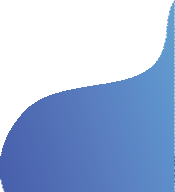 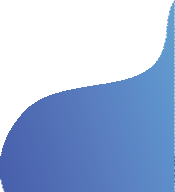 7.3 COMUNICAÇÃOA divulgação do PDA se dá em conjunto com o apoio da Unidade de Comunicação Regional 3 no site Já instituição.8 PLANO DE AÇÃOA atuação da Comissão gestora e o monitoramento das bases de dados será feita por meio do cronograma estabelecido no PDA: Elaboração e sustentação das bases, abertura de novas bases e promoção e fomento ao uso e reuso das bases de dados.8.1 CRONOGRAMA DE ELABORAÇÃO E SUSTENTAÇÃO DO PDACPGDA – Comissão Permanente de Gestão de Dados Abertos8.2 CRONOGRAMA DE ABERTURA DAS BASES DE DADOS8.3 CRONOGRAMA DE PROMOÇÃO, FOMENTO, USO E REUSO DAS BASES DEFINIDAS 9 RESULTADOS ESPERADOSEvitar a violação da Lei de Acesso à Informação (LAI), a qual estabelece, em seu art. 8º, a obrigatoriedade de publicar dados em formatos abertos e não proprietários;Cumprir com o Decreto nº 8.777, de 11 de maio de 2016, e o Decreto nº 9.903, de 8 de julho de 2019, os quais referem-se à Política de Dados Abertos do Poder Executivo Federal, cabendo à Controladoria-Geral da União (CGU) a responsabilidade por sua gestão e monitoramento;Aprimorar a cultura de transparência pública;Fomentar o controle social e o desenvolvimento de novas tecnologias;Permitir que os dados possam ser livremente acessados, utilizados, modificados e compartilhados por qualquer pessoa, estando sujeito a, no máximo, exigências que visem preservar sua proveniência e abertura de modo útil e seguro;Regularizar a situação do HU-UFMA no Painel de Monitoramento de Dados Abertos da CGU (http://paineis.cgu.gov.br/dadosabertos/index.htm);ANEXOSINVENTÁRIO DE BASE DE DADOS DO HU-UFMACHAMAMENTO DA CONSULTA PÚBLICADivulgado nas redes sociais e na página institucional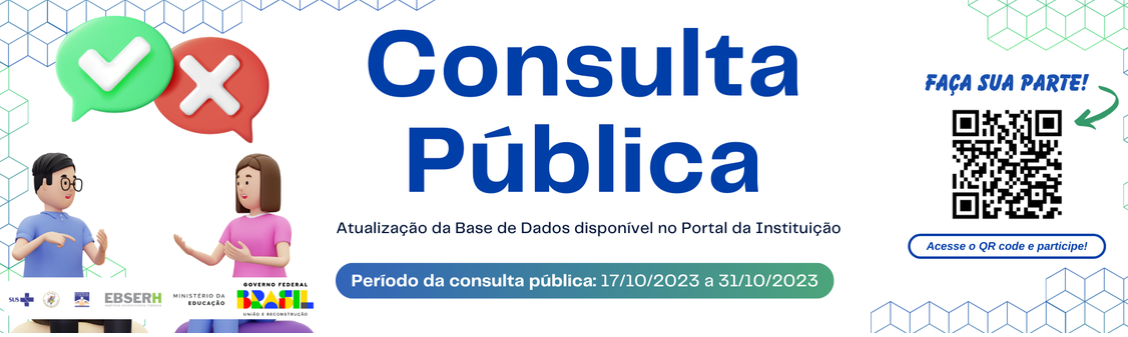 X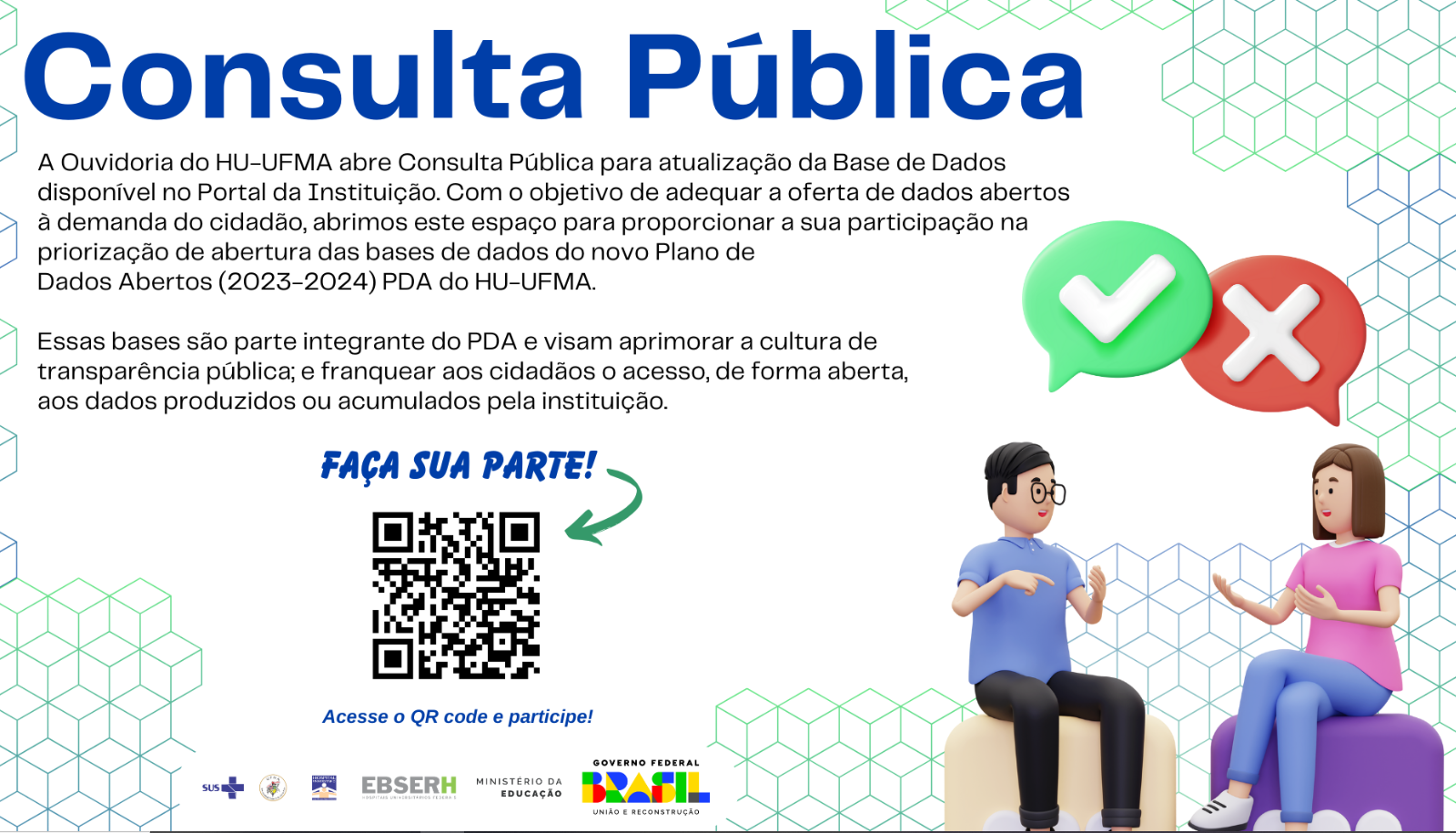 RESULTADO DA CONSULTA PÚBLICARealizada no período de 17 a 31 de outubro de 2023 com o total de 36 respostas com os seguintes percentuais de resposta.REFERÊNCIASBRASIL. Decreto Presidencial nº 8.777, de 11 de maio de 2016. Institui a Política de Dados Abertos do Poder Executivo Federal. Brasília, DF: Casa Civil, 2016. Disponível em: <http://www.planalto.gov.br/ccivil_03/_ato2015- 2018/2016/decreto/d8777.htm >. Acesso em: 15 ago 2022. BRASIL. Infraestrutura Nacional de Dados Abertos: Como catalogar um Conjunto de Dados. Brasília, DF: Ministério do Planejamento, Desenvolvimento e Gestão, 2017. < http://dados.gov.br/pagina/cadastrar-organizacao >. Acesso em: 22 out 2022.BRASIL. Infraestrutura Nacional de Dados Abertos: Guia para Elaboração do PDA. Brasília, DF: Ministério do Planejamento, Desenvolvimento e Gestão, 2017. < http://wiki.dados.gov.br/Plano-de-Dados-Abertos.ashx >. Acesso em: 06 jan 2023. BRASIL. Lei nº 12.527, de 18 de novembro de 2011. Regula o acesso à informação. Brasília, DF: Casa Civil, 2011. Disponível em: < https://www.planalto.gov.br/ccivil_03/_ato2011-2014/2011/lei/l12527.htm >. Acesso em 16 nov 2022.BRASIL. Resolução no 3, de 13 de outubro de 2017. Aprova as normas sobre elaboração e publicação de Planos de Dados Abertos. Brasília, DF: Casa Civil, 2017. Disponível em: < https://www.in.gov.br/materia/-/asset_publisher/ Kujrw0TZC2Mb/content/id/19357601/do1-2017-10-17-resolucao-n-3-de-13-de-outubro-de-2017-19357481 >. Acesso em: 15 de ago de 2022. CGU. Planos de Dados Abertos da Controladoria Geral da União. Brasília, DF: CGU, 2018. Disponível em: < https://www.gov.br/cgu/pt-br/acesso-a-informacao/dados-abertos/plano-de-dados-abertos-da-cgu/arquivos/ plano-de-dados-abertos-2018-dezembro.pdf >. Acesso em: 05 out 2020. HUUFGD.CGU. Manual de Elaboração de Planos de Dados Abertos (PDAs). Disponível em: https://www.gov.br/cgu/pt-br/centrais-de-conteudo/publicacoes/transparencia-publica/arquivos/manual-pda.pdfHU-UFMA. Plano de Dados Abertos do Hospital Universitário da Universidade Federal do Maranhão. São Luís, MA: HU-UFMA, 2020. Disponível em: < https://www.gov.br/ebserh/pt-br/hospitais-universitarios/regiao-nordeste/hu-ufma/acesso-a-informacao/PDAHUUFMA2020.pdf> Acesso em: 02 de ago 2022.GLOSSÁRIOBase de dados: conjunto de arquivos relacionados entre si com registros sobre pessoas, lugares ou coisas. São coleções organizadas de dados que se relacionam de forma a criar algum sentido e dar mais eficiência durante uma pesquisa ou estudo.CSV: pode significar Comma-Separated Values (valores separados por vírgula), ou ainda, Character-Separated Values (valores separados por caractere). É um formato para armazenamento de dados tabulares em texto. A codificação é muito simples: cada linha do arquivo representa uma linha na tabela, e as colunas são separadas por vírgula. Campos que podem conter vírgula devem ser delimitados por aspas. CSV é recomendado para representação de estrutura de dados mais simples, de natureza tabular, onde não existem sub-propriedades ou listas, gerando um arquivo menor e mais leve para processamento. Arquivos CSV são processáveis diretamente por editores de planilhas, como o OpenOffice e o MS Excel. Dado: sequência de símbolos ou valores, representados em qualquer meio, produzidos como resultado de um processo natural ou artificial.Dados abertos: dados acessíveis ao público, representados em meio digital, estruturados em formato aberto, processáveis por máquina, referenciados na internet, disponibilizados, sob licença aberta ou sob domínio público que permita sua livre utilização, consumo ou cruzamento, limitando-se a creditar a autoria ou a fonte.Domínio público: é uma condição jurídica na qual uma obra não possui o elemento do direito real ou de propriedade que tem o direito autoral, não havendo, assim, restrição de uso de uma obra por qualquer um que queira utilizá-la. Do ponto de vista econômico, uma obra em domínio público é livre e gratuita.Formato aberto: formato de arquivo não proprietário, cuja especificação esteja documentada publicamente e seja de livre conhecimento e implementação, livre de patentes ou qualquer outra restrição legal quanto à sua utilização.INDA: a Infraestrutura Nacional de Dados Abertos (INDA) é uma política para garantir e facilitar o acesso pelos cidadãos, pela sociedade e, em especial, pelas diversas instâncias do setor público aos dados e informações produzidas ou custodiadas pelo Poder Executivo Federal. Ela consiste em um conjunto de padrões, tecnologias, procedimentos e mecanismos de controle necessários para atender às condições de disseminação e compartilhamento de dados e informações públicas no modelo de Dados Abertos.Informação: dados, processados ou não, que podem ser utilizados para produção e transmissão de conhecimento, contidos em qualquer meio, suporte ou formato. A informação é gerada a partir de algum tratamento ou processamento dos dados por parte do seu usuário, envolvendo, além de procedimentos formais (tradução, formatação, fusão, exibição, etc.), os processos cognitivos de cada indivíduo.Licença aberta: acordo de fornecimento de dados que conceda amplo acesso para que qualquer pessoa os utilize, os reutilize, e os redistribua, estando sujeito a, no máximo, a exigência de creditar a sua autoria e compartilhar pela mesma licença.Metadado: são informações que descrevem características de determinado dado. Metadados são úteis para identificação, compreensão, localização e gerenciamento dos dados.Plano de Dados Abertos: documento orientador para as ações, com prazos definidos, de implementação e promoção de abertura de dados de cada órgão ou entidade da administração pública federal, obedecidos os padrões mínimos de qualidade, de forma a facilitar o entendimento e a reutilização das informações.Ponto focal: pessoa responsável por identificar, coletar e sistematizar dados quantitativos de sua área.URL: Uniform Resource Locator - endereço de um recurso disponível em uma rede, seja a rede internet ou intranet.PresidenteAdemar Arthur Chioro dos ReisReitorFernando Carvalho SilvaSuperintendenteJoyce Santos LagesGerente de Atenção à Saúde Dyego Jose de Araújo BritoGerente AdministrativoEurico Santos NetoGerente de Ensino e PesquisaRita da Graça Carvalhal Frazão CorrêaOuvidoraLourineide Nunes de JesusOuvidoriaLourineide Nunes de JesusSuperintendênciaJoelma da Silva AzevedoGerência de Atenção à SaúdeDanielle de Sousa BalbyGerência de Ensino e PesquisaMaria do Socorro Alves Cardoso da SilvaGerência AdministrativaDiogo de Freitas MacielUnidade de Comunicação Regional 3 Danielle Morais AlmeidaSetor de Governança e EstratégiaPedro Germano Nobre NetoSetor de Governança e EstratégiaNayanne de Oliveira SousaSetor de Tecnologia da Informação e Saúde DigitalLourival de Carvalho Santos JuniorCGINDAComitê Gestor de Infraestrutura Nacional de Dados AbertosCGDComitê de Governança DigitalCGUControladoria Geral da UniãoCOLEXColegiado ExecutivoCOLUNColégio UniversitárioCPGDAComissão Permanente de Gestão de Dados AbertosEBSERHEmpresa Brasileira de Serviços HospitalaresGTTAGrupo de Trabalho da Transparência AtivaHU-UFMAHospital Universitário da Universidade Federal do MaranhãoLAILei de Acesso à InformaçãoMECMinistério da EducaçãoMSMinistério da SaúdePDAPlano de Dados AbertosPDEPlano Diretor EstratégicoPDTICPlano Diretor de Tecnologia da Informação e ComunicaçãoSEMUSSecretaria Municipal de SaúdeSETISDSetor de Tecnologia da Informação e Saúde DigitalSUSSistema Único de SaúdeUGRCIUnidade de Gestão de Riscos e Controle InternoUFMAUniversidade Federal do Maranhão1INTRODUÇÃO ...........................................................................................................................52CENÁRIO INSTITUCIONAL ......................................................................................................63OBJETIVOS .................................................................................................................................73.1GERAL .........................................................................................................................................73.2ESPECÍFICOS ...............................................................................................................................74CONSTRUÇÃO E EXECUÇÃO DO PLANO DE DADOS ABERTOS ........................................85DADOS SELECIONADOS PARA ABERTURA ..........................................................................85.1CRITÉRIOS DE PRIORIZAÇÃO DE BASES ..................................................................................95.2MATRIZ DE PRIORIZAÇÃO DE BASES .......................................................................................106PROCESSO DE CATALOGAÇÃO ..............................................................................................127SUSTENTAÇÃO, MONITORAMENTO E CONTROLE ............................................................127.1MONITORAMENTO E CONTROLE ............................................................................................137.2MELHORIA DA QUALIDADE DOS DADOS ...............................................................................147.3COMUNICAÇÃO .........................................................................................................................148PLANO DE AÇÃO ......................................................................................................................158.1CRONOGRAMA DE ELABORAÇÃO E SUSTENTAÇÃO DO PDA ..............................................158.2CRONOGRAMA DE ABERTURA DAS BASES DE DADOS .........................................................168.3CRONOGRAMA DE PROMOÇÕES E FOMENTO AO USO E REUSO DAS BASES DEFINIDAS169RESULTADOS ESPERADOS ......................................................................................................17ANEXO ........................................................................................................................................18REFERÊNCIAS .............................................................................................................................22RESULTADO DO INVENTÁRIO REALIZADO A PARTIR DAS MANIFESTAÇÕES CADASTRADAS DO FALA.BR(Solicitações e Acesso a Informação) – 2021 e 2022RESULTADO DO INVENTÁRIO REALIZADO A PARTIR DAS MANIFESTAÇÕES CADASTRADAS DO FALA.BR(Solicitações e Acesso a Informação) – 2021 e 2022BASEDESCRIÇÃOConcursoEdital, prazo, convocaçõesQuantitativo de contratados e vagas em abertoDados Pessoais – LGPDAcesso a documentosMedicamentos e AparelhosEquipamentos médico-hospitalaresNormas e FiscalizaçãoAcesso a documentosAtendimento em saúdeProcedimentos e Fluxos assistenciaisEducaçãoPesquisa / ExtensãoOuvidoria InternaEscalas de trabalhoDimensionamento de PessoalInformações administrativasMovimentaçãoLicitaçõesAcesso a documentosLicitação e ContratosAdministraçãoOrçamento (receita/despesa)Acesso a documentosPlanejamento e gestãoGestãoMATRIZ DE PRIORIZAÇÃO DE BASESMATRIZ DE PRIORIZAÇÃO DE BASESMATRIZ DE PRIORIZAÇÃO DE BASESMATRIZ DE PRIORIZAÇÃO DE BASESMATRIZ DE PRIORIZAÇÃO DE BASESMATRIZ DE PRIORIZAÇÃO DE BASESMATRIZ DE PRIORIZAÇÃO DE BASESMATRIZ DE PRIORIZAÇÃO DE BASESMATRIZ DE PRIORIZAÇÃO DE BASESMATRIZ DE PRIORIZAÇÃO DE BASESMATRIZ DE PRIORIZAÇÃO DE BASESMATRIZ DE PRIORIZAÇÃO DE BASESValor do CritérioNão se aplica = 0Baixo = 1Médio = 2Alto = 3IIIIIIIVVVIVIIVIIIIXXTOTAL∑Valor do Critério x PesoBASE DE DADOS / PESO665-4--355TOTAL∑Valor do Critério x PesoAVALIADOR: TOTAL∑Valor do Critério x PesoBASES A SEREM ABERTAS PARA O PDA (2023-2025)BASES A SEREM ABERTAS PARA O PDA (2023-2025)BASES A SEREM ABERTAS PARA O PDA (2023-2025)BASES A SEREM ABERTAS PARA O PDA (2023-2025)BASES A SEREM ABERTAS PARA O PDA (2023-2025)BASES A SEREM ABERTAS PARA O PDA (2023-2025)BASES A SEREM ABERTAS PARA O PDA (2023-2025)BASES A SEREM ABERTAS PARA O PDA (2023-2025)BASES A SEREM ABERTAS PARA O PDA (2023-2025)BASES A SEREM ABERTAS PARA O PDA (2023-2025)BASES A SEREM ABERTAS PARA O PDA (2023-2025)BASES A SEREM ABERTAS PARA O PDA (2023-2025)Taxa de adesão de verificação do checklist da cirurgia segura111-2--12141Tempo de internação de pacientes clínicos e cirúrgicos222-3--12262BASES CONSTANTES DO INVENTÁRIO PDA(2020-2022) QUE NÃO FORAM ABERTASBASES CONSTANTES DO INVENTÁRIO PDA(2020-2022) QUE NÃO FORAM ABERTASBASES CONSTANTES DO INVENTÁRIO PDA(2020-2022) QUE NÃO FORAM ABERTASBASES CONSTANTES DO INVENTÁRIO PDA(2020-2022) QUE NÃO FORAM ABERTASBASES CONSTANTES DO INVENTÁRIO PDA(2020-2022) QUE NÃO FORAM ABERTASBASES CONSTANTES DO INVENTÁRIO PDA(2020-2022) QUE NÃO FORAM ABERTASBASES CONSTANTES DO INVENTÁRIO PDA(2020-2022) QUE NÃO FORAM ABERTASBASES CONSTANTES DO INVENTÁRIO PDA(2020-2022) QUE NÃO FORAM ABERTASBASES CONSTANTES DO INVENTÁRIO PDA(2020-2022) QUE NÃO FORAM ABERTASBASES CONSTANTES DO INVENTÁRIO PDA(2020-2022) QUE NÃO FORAM ABERTASBASES CONSTANTES DO INVENTÁRIO PDA(2020-2022) QUE NÃO FORAM ABERTASBASES CONSTANTES DO INVENTÁRIO PDA(2020-2022) QUE NÃO FORAM ABERTASExecução Financeira333-2--23284Despesas com passagens e diárias222-2--22161Profissionais terceirizados223-2--22165Licitações homologadas333-3--33392Contratos vigentes333-3--33288Quantidade de pedidos de acesso a informação332-2--21272Quantidade de alunos da graduação com atividades práticas no HU-UFMA223-3--23274AÇÃOATIVIDADEUNIDADE / RESPONSÁVEISPRAZOReunião inicial do GTTA sob nova coordenaçãoSituação do PDA e Discussão acerca da permanência do GrupoOuvidoria - Autoridade de monitoramento da LAIlourineide.jesus@ebserh.gov.brNovembro/ 2022Reunião da nova Comissão Gestora e indicação dos pontos focaisDiscussão sobre a definição das novas basesOuvidoria - Autoridade de monitoramento da LAIlourineide.jesus@ebserh.gov.brNovembro/ 2022Reunião com os pontos focaisApresentação do PDA e esclarecimentosOuvidoria - Autoridade de monitoramento da LAIlourineide.jesus@ebserh.gov.brDezembro/ 2022Discussão de alinhamento sobre o inventárioDefinição de Metodologia para a elaboração do InventárioOuvidoria - Autoridade de monitoramento da LAIlourineide.jesus@ebserh.gov.brDezembro/ 2022Levantamento das bases na PlataformaVerificação de quais pedidos de acesso à informação foram efetivados em 2021 e 2022.Ouvidoria - Autoridade de monitoramento da LAIlourineide.jesus@ebserh.gov.brDezembro/ 2022Indicação de nova base de dados por parte dos gestores e de avaliadores para a efetivação da Matriz de PriorizaçãoEnvio de processo SEI aos gerentes com o levantamento dos pedidos de acesso à informação; Análise e indicação de base de dados a ser aberta; Indicação de avaliadorCPGDA / Gerentes de Área. Pontos focaisJaneiro/2023Consolidação do novo inventárioDefinição do inventário a partir das indicações dos gerentes de áreasAutoridade de monitoramento da LAI e CPGDAlourineide.jesus@ebserh.gov.br Janeiro/2023Aplicar Matriz de PriorizaçãoEncontro individual com cada avaliador para esclarecimento sobre a atividade; Efetivação do preenchimento da MatrizCPGDA / AvaliadoresMarço/2023Consolidar a Matriz de PriorizaçãoReunião para discussão e consolidação dos dados obtidos do preenchimento individual de cada avaliador a respeito da Matriz de PriorizaçãoAutoridade de monitoramento da LAI e CPGDAlourineide.jesus@ebserh.gov.brMarço/2023Definir o cronograma de abertura dos novos dadosReunião de alinhamento para definição do Cronograma a partir da Matriz de PriorizaçãoAutoridade de monitoramento da LAI e CPGDAlourineide.jesus@ebserh.gov.brJaneiro/2024Finalizar o documento PDADiscussão e definição do documento do PDAAutoridade de monitoramento da LAI e CPGDAlourineide.jesus@ebserh.gov.brJaneiro/2024Aprovar o PDA no Comitê de Governança Digital (CGD)Aprovação para registro em ATAColegiado Executivo (COLEX)Janeiro/2024Publicar o PDA 2024–2026Publicação em Boletim de Serviço do PDA 2024–2026Unidade de Gerenciamento de Riscos e Controle Interno (UGRCI)Janeiro/2024Publicizar o PDA 2024–2026Dar visibilidade e conhecimento aos profissionais do HU-UFMA assim como à sociedade a respeito do PDA 2024-2026Unidade de Gerenciamento de Riscos e Controle Interno (UGRCI)Janeiro/2024NOME DA BASE DE DADOSDESCRIÇÃO DA BASEFREQUENCIA DE ATUALIZAÇÃOÁREA RESPONSÁVELCONTATO DO RESPONSÁVELMETA/PRAZO PARA ABERTURACirurgia seguraTaxa de adesão de verificação do checklist da cirurgia seguraSemestralSetor de Gestão da QualidadeJoelma.azevedo@ebserh.gov.brAté julho/2024AssistênciaTempo de internação de pacientes clínicos e cirúrgicosSemestralGerência de Atenção à Saúdedanielle.balby@ebserh.gov.brAté julho/2024Execução FinanceiraExecução financeiraMensalGerência Administrativadiogo.maciel@ebserh.gov.brAté julho/2024Passagens e DiáriasDespesas com passagens e diáriasAnualGerência Administrativadiogo.maciel@ebserh.gov.brAté julho/2024Profissionais terceirizadosRelação nominal dos profissionais terceirizadosSemestralGerência Administrativadiogo.maciel@ebserh.gov.brAté julho/2024LicitaçõesLicitações homologadasMensalGerência Administrativadiogo.maciel@ebserh.gov.brAté julho/2024ContratosContratos vigentesMensalGerência Administrativadiogo.maciel@ebserh.gov.brAté julho/2024GraduaçãoQuantidade de alunos X área graduandos em atividade (de estágio e internato) prática no HU-UFMASemestralGerência de Ensino e PesquisamariaDalves@ebserh.gov.brAté julho/2024Acesso à InformaçãoQuantidade de solicitações de acesso à informaçãoMensalOuvidorialourineide.jesus@ebserh.gov.brAté julho/2024AÇÃORESPONSÁVELPRAZODivulgar o PDA para o Colegiado ExecutivoObjetivo: Disseminar a informação para os gestores da alta gestão.Ouvidoria - Autoridade de monitoramento da LAIlourineide.jesus@ebserh.gov.brJaneiro/2024Divulgar o PDA para os gestores de todos os níveis hierárquico.Objetivo: Disseminar a informação para as áreas administrativas e assistenciais do HU-UFMA.Unidade de Gestão de Riscos e Controle InternoNayanne.sousa@ebserh.gov.brJaneiro/2024Divulgar o PDA nas listas de e-mails dos colaboradores.Objetivo: Atingir a todos os colaboradores empregados ativos do HU-UFMA.Unidade de Comunicação Regional 3danielle.almeida@ebserh.gov.brJaneiro/2024Divulgar o PDA no sítio eletrônico do HU-UFMAObjetivo: Dar conhecimento a comunidade acadêmica da UFMA e a sociedade.Unidade de Comunicação Regional 3danielle.almeida@ebserh.gov.brJaneiro/2024Divulgar nas redes sociais da instituiçãoObjetivo: Atingir toda a comunidade acadêmica da UFMA e a sociedade.Unidade de Comunicação Regional 3danielle.almeida@ebserh.gov.brJaneiro/2024Nome da baseDescriçãoUnidade / ResponsávelDisponível em dados. gov.br?Periodicidade de atualizaçãoPolítica Pública relacionada, quando aplicávelPossui conteúdo sigiloso?InternaçõesQuantidade de internações realizadasSetor de Regulação e Avaliação em SaúdeNãoQuadrimestralNANãoCirurgiasQuantidade de cirurgias realizadasSetor de Regulação e Avaliação em SaúdeNãoQuadrimestralNANãoÓbitosQuantidade de óbitosSetor de Vigilância em Saúde e Segurança do PacienteSimQuadrimestralNANãoPartosQuantidade de parto normalSetor de Regulação e Avaliação em SaúdeSimQuadrimestralNANãoInfecção hospitalarQuantidade de pacientes com Infecção HospitalarSetor de Vigilância em Saúde e Segurança do PacienteSimQuadrimestralNANãoConsultas ambulatoriaisQuantidade de Consultas ambulatoriais realizadasSetor de Regulação e Avaliação em SaúdeNãoQuadrimestralNANãoExames de imagemQuantidade de exames de imagem realizadosSetor de Regulação e Avaliação em SaúdeNãoQuadrimestralNANãoPlano Diretor EstratégicoAtividades do Plano Diretor EstratégicoSetor de Governança e EstratégiaNãoAnualNANãoContratualizaçãoConvênio para Execução de Ações e Serviços de Saúde, Ensino e Pesquisa, no Âmbito do SUSSetor de Regulação e Avaliação em SaúdeSimA cada alteraçãoNANãoAuditoriasRelação das Auditorias ExternasSetor de Governança e EstratégiaNãoAnualNANãoComissões obrigatóriasRelação das Comissões ObrigatóriasSetor de Governança e EstratégiaNãoAnualNANãoComissões assessorasRelação das Comissões AssessorasSetor de Governança e EstratégiaNãoAnualNANãoProgramas de residênciaRelação dos Programas de ResidênciasGerência de Ensino e PesquisaSimAnualNANãoVagas em programas de residêncisRelação das vagas dos Programas de ResidênciasGerência de Ensino e PesquisaSimAnualNANãoResidentesQuantidade de residentes por Programa de ResidênciaGerência de Ensino e PesquisaSimAnualNANãoGraduaçãoQuantidade de alunos da graduação com atividades práticas no HU-UFMAGerência de Ensino e PesquisaNãoAnualNANãoPesquisa científicaRelação das Pesquisas Científicas realizadasGerência de Ensino e PesquisaSimAnualNANãoLicitaçõesLicitações HomologadasGerência AdministrativaNãoSemestralNANãoContratosContratos VigentesGerência AdministrativaNãoSemestralNANãoMovimentação orçamentáriaMovimentação orçamentáriaGerência AdministrativaSimSemestralNANãoMovimentação financeiraMovimentação financeiraGerência AdministrativaSimSemestralNANãoExecução orçamentáriaExecução orçamentáriaGerência AdministrativaSimSemestralNANãoExecução financeiraExecução financeiraGerência AdministrativaNãoSemestralNANãoPassagens e diáriasDespesas com passagens e diáriasGerência AdministrativaNãoSemestralNANãoServidores e empregados públicosRelação de profissionais UFMA, MS e EBSERHGerência AdministrativaSimAnualNANãoProfissionais terceirizadosRelação profissionais terceirizadosGerência AdministrativaNãoAnualNANãoSistemasRelação dos Sistemas Informatizados de Gestão do HU-UFMASetor de Gestão de Tecnologia da Informação e Saúde DigitalNãoAnualNANãoSegurança da informaçãoPolítica de Segurança da InformaçãoSetor de Gestão de Tecnologia da Informação e Saúde DigitalNãoA cada atualizaçãoNANãoDemandas judiciaisQuantidade de demandas judiciais efetivadasSetor de Governança e EstratégiaNãoQuadrimestralNANãoOuvidoriaQuantidade de Manifestações registradas na OuvidoriaOuvidoriaSimMensalNANãoPedidos de acesso a informaçãoQuantidade de Pedidos de Acesso à InformaçãoOuvidoriaNãoMensalNANãoCorregedoriaQuantidade de penalidades aplicadas pela CorregedoriaCorregedoriaNãoMensalNANãoComunicaçãoRelação de matérias publicadas no sítio eletrônico do HU-UFMAUnidade de ComunicaçãoSimMensalNANãoBASES PROPOSTASPercentual (%)Percentual (%)BASES PROPOSTASSIMNÃO1. Taxa de adesão de verificação do checklist da cirurgia segura77,822,22. Tempo de internação de pacientes clínicos e cirúrgicos80,619,43. Execução Financeira86,113,94. Despesas com passagens e diárias77,822,25. Profissionais terceirizados77,822,26. Licitações homologadas97,22,87. Contratos vigentes91,78,38. Quantidade de pedidos de acesso a informação69,430,69. Quantidade de alunos da graduação com atividades práticas no HU-UFMA88,911,1BASES SUGERIDASControles de frequência de colaboradores: empregados públicos EBSERH/HU-UFMA e servidores públicos cedidos à EBSERH (União, Estado e Municípios)Controles de frequência de colaboradores: empregados públicos EBSERH/HU-UFMA e servidores públicos cedidos à EBSERH (União, Estado e Municípios)Controles de frequência de colaboradores: empregados públicos EBSERH/HU-UFMA e servidores públicos cedidos à EBSERH (União, Estado e Municípios)Quantidade de servidores RJU/Ebserh e outrosQuantidade de servidores RJU/Ebserh e outrosQuantidade de servidores RJU/Ebserh e outrosTempo de espera na fila cirúrgicaTempo de espera na fila cirúrgicaTempo de espera na fila cirúrgicaAbertura de instrutória para assuntos relacionados a área administrativa, como Planilha de custos, E-social, Sanções, etcAbertura de instrutória para assuntos relacionados a área administrativa, como Planilha de custos, E-social, Sanções, etcAbertura de instrutória para assuntos relacionados a área administrativa, como Planilha de custos, E-social, Sanções, etcManter a informação da produção assistencial, acrescida da informação de produção de ensino (produção científica)Manter a informação da produção assistencial, acrescida da informação de produção de ensino (produção científica)Manter a informação da produção assistencial, acrescida da informação de produção de ensino (produção científica)